от 08.07.2016 №1019О внесении изменений в приложения 2, 3       к постановлению администрации города       от 27.08.2013 №1774 "Об определении границ прилегающих к организациям и объектам территорий, на которых не допускается розничная продажа алкогольной продукции" (с изменениями от 13.11.2013 №2358)В соответствии с пунктом 2 статьи 16 Федерального закона от 22.11.1995 №171-ФЗ "О государственном регулировании производства и оборота этилового спирта, алкогольной и спиртосодержащей продукции и об ограничении      потребления (распития) алкогольной продукции", пунктом 2 Правил определения органами местного самоуправления границ прилегающих к некоторым      организациям и объектам территорий, на которых не допускается розничная продажа алкогольной продукции, утвержденных постановлением Правительства Российской Федерации от 27.12.2012 №1425:1. Внести изменения в приложения 2, 3 к постановлению администрации города от 27.08.2013 №1774 "Об определении границ прилегающих к организациям и объектам территорий, на которых не допускается розничная продажа алкогольной продукции" (с изменениями от 13.11.2013 №2358), дополнив:- раздел III приложения 2 строкой 3.58 следующего содержания:"         ";- приложение 3 схемой прилегающих территорий "Общество с ограниченной ответственностью "Кроха.Ру" согласно приложению к настоящему     постановлению.2. Управлению по информационной политике администрации города (С.В. Селиванова) обеспечить официальное опубликование постановления.3. Постановление вступает в силу после его официального опубликования.Глава администрации города                                                                   А.А. БадинаПриложение к постановлениюадминистрации городаот 08.07.2016 №1019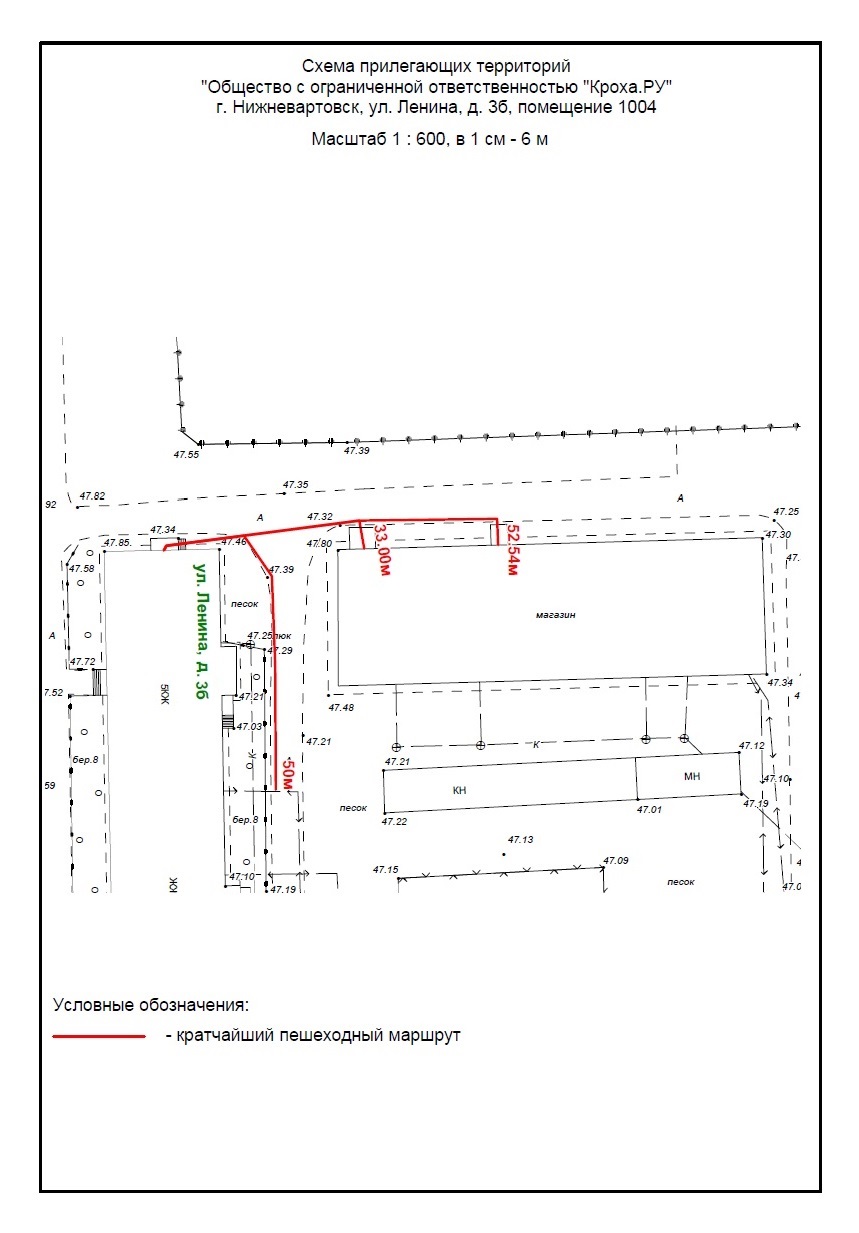 3.58.Общество с ограниченной ответственностью "Кроха.Ру"Российская Федерация, Ханты-Мансийский автономный округ - Югра, город Нижневартовск, улица Ленина, д. 3б, помещение №1004